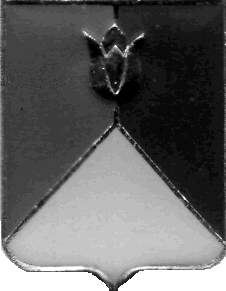 РОССИЙСКАЯ ФЕДЕРАЦИЯАДМИНИСТРАЦИЯ КУНАШАКСКОГО МУНИЦИПАЛЬНОГО РАЙОНАЧЕЛЯБИНСКОЙ ОБЛАСТИРАСПОРЯЖЕНИЕот 15.09.2020 г. № 590-рВ соответствии с частью 3 статьи 269.2 Бюджетного кодекса Российской Федерации, постановлением администрации Кунашакского муниципального района от 30.05.2016 г. № 579 «Об утверждении Порядка осуществления полномочий органом внутреннего муниципального финансового контроля по внутреннему муниципальному финансовому контролю в сфере бюджетных правоотношений»,  с учетом изменений  от 31.12.2019 г. Постановление № 1863 «О внесении изменений в постановление администрации Кунашакского муниципального района от 30.05.2016 г. № 579»:Провести внеплановую проверку в сфере бюджетных правоотношений в Администрации Саринского сельского поселения, по адресу: 456701, Челябинская  область, Кунашакский район, с. Сары, ул. Свердлова, 16.Установить, что настоящая проверка проводится с целью предупреждения и выявления нарушения законодательства Российской Федерации  в сфере  бюджетных правоотношений.Определить проверяемый период - 2020 г.Форма контрольного мероприятия - выездная проверка.Срок проведения проверки - с 15 сентября 2020 г. по 15 октября  2020 г.Для организации и осуществления внеплановой проверки сформировать комиссию в составе:	 7. При осуществлении внеплановой проверки предупредить членов комиссии  о   персональной    ответственности   за   обеспечение    сохранности имущества и документов, передаваемых в распоряжение комиссии в ходе контрольного мероприятия.	   8. Контроль исполнения настоящего распоряжения возлагаю на руководителя Контрольного управления администрации Кунашакского муниципального района Саитхужину И.Р.Глава района                                       					    С.Н. Аминов О проведении внеплановой проверки Абдрахманова Д.Р.- начальник отдела доходов и межбюджетных отношений Финансового  управления администрации Кунашакского муниципального районаГаллямова Ю.С.- Начальник отдела имущественных отношений  Управления имущественных и земельных отношений Администрации Кунашакского муниципального районаМустафина Ю.Р. - начальник отдела кадров Администрации Кунашакского муниципального районаСаитхужина И. Р.- руководитель Контрольного управления администрации Кунашакского муниципального района.Хасанов В.Ю.- заместитель Главы района по земле и имуществу  – руководитель Управления имущественных и земельных отношений Администрации Кунашакского муниципального районаХусаинов В.Р.Начальник правового отдела Администрации Кунашакского муниципального района